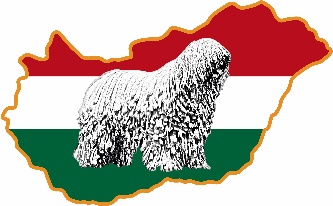 NEVEZÉSI FELHÍVÁSA HUNGÁRIA KOMONDOR KLUBTENYÉSZSZEMLE Bíró: Vinnai Andrásnemzetközi küllem bíróBírálatok kezdete: a klub kiállítást követően2024.05.04.szombatAlföldi Állattenyésztési és Mezőgazda Napok HódmezővásárhelyHód-Mezőgazda Zrt. Aranyág kert 71. szám alatti kiállítási centrumábanNEVEZÉSI HATÁRIDŐ:   2023. április.28.NEVEZÉSI CÍM: Lőrinczyné Velencei Ágnes titkár, 2022 Tahitótfalu Déroldal utca 8. telefon: + 36 209670827e-mail: lorinczynevagnes@gmail.comTENYÉSZSZEMLE NEVEZÉSI DÍJA: 8.000 Ft, klubtagsággal nem rendelkezőknek 16000 Ft.A Klub számlaszáma: 11742283-23216172 OTP BankKutya neve:……………………………………………………………………………….Törzskönyvi száma:………………………Szül.idő:…………………Neme:…………Apa:……………………………………………………………………………………….Anya:………………………………………………………………………………………Tenyésztő neve:…...........................................................................................................Tulajdonos neve:…………..............................................................................................Cím:……………………………………………………………………………………….Telefonszám:…………………... Email cím:…………………………………………….Nevezéshez kérjük csatolni:törzskönyv kétoldalas, jó minőségű másolatátbefizetésről szóló csekk másolatátTenyészszemlére nevezni a fenti címen vagy a klub honlapján online.A tenyészszemlét az I. típusú karakterteszt szerint hajtjuk végre.Nevezéseket csak a nevezési határidő lejártáig tudjuk elfogadni! Kérjük, hozza magával az eb oltási könyvét és a csípőszűrés eredményét! Felhívjuk a figyelmét, hogy a tenyészszemle eredményének felvezetése az Eb származási igazolására/Regisztrációs lapjára illetve a tenyészszemle minősítő lapjának kiadása csak  az eb csípőszűrés eredményének leadása után kerülhet sor. Dátum:………………………………… Aláírás:……………………………………….